Микрорайон                 АвтобусПо регулируемым тарифамПо регулируемым тарифамПо регулируемым тарифамПо регулируемым тарифамПо регулируемым тарифамПо регулируемым тарифамПо регулируемым тарифамПо регулируемым тарифамПо регулируемым тарифамПо регулируемым тарифамПо регулируемым тарифамПо регулируемым тарифамНомер маршрутаКонечная остановкаДНИВремя работыРасчетное время отправления (интервал движения)Расчетное время отправления (интервал движения)Расчетное время отправления (интервал движения)Расчетное время отправления (интервал движения)Расчетное время отправления (интервал движения)Расчетное время отправления (интервал движения)Расчетное время отправления (интервал движения)Расчетное время отправления (интервал движения)5Ледовый дворецБудни5:28-23:485:28, 5:48, 6:28, 6:38, 6:48, 6:58, 7:08, 7:18, 7:28, 7:38, 7:48, 8:08, 8:18, 8:28, 8:43, 9:08, 9:18, 9:28, 9:43, 9:58, 10:13, 10:28, 10:43, 10:58, 11:13, 11:28, 11:43, 11:58, 12:13, 12:28, 12:43, 12:58, 13:13, 13:28, 13:43, 13:58, 14:13, 14:28, 14:43, 14:58, 15:13, 15:28, 15:43, 15:59, 16:13, 16:28, 16:43, 16:58, 17:13, 17:28, 17:43, 17:58, 18:13, 18:28, 18:43, 18:58, 19:13, 19:28, 19:43, 19:58, 20:14, 20:28, 20:43, 20:58, 21:13, 21:28, 21:43, 21:58, 22:28, 22:58, 23:38, 23:48.	5:28, 5:48, 6:28, 6:38, 6:48, 6:58, 7:08, 7:18, 7:28, 7:38, 7:48, 8:08, 8:18, 8:28, 8:43, 9:08, 9:18, 9:28, 9:43, 9:58, 10:13, 10:28, 10:43, 10:58, 11:13, 11:28, 11:43, 11:58, 12:13, 12:28, 12:43, 12:58, 13:13, 13:28, 13:43, 13:58, 14:13, 14:28, 14:43, 14:58, 15:13, 15:28, 15:43, 15:59, 16:13, 16:28, 16:43, 16:58, 17:13, 17:28, 17:43, 17:58, 18:13, 18:28, 18:43, 18:58, 19:13, 19:28, 19:43, 19:58, 20:14, 20:28, 20:43, 20:58, 21:13, 21:28, 21:43, 21:58, 22:28, 22:58, 23:38, 23:48.	5:28, 5:48, 6:28, 6:38, 6:48, 6:58, 7:08, 7:18, 7:28, 7:38, 7:48, 8:08, 8:18, 8:28, 8:43, 9:08, 9:18, 9:28, 9:43, 9:58, 10:13, 10:28, 10:43, 10:58, 11:13, 11:28, 11:43, 11:58, 12:13, 12:28, 12:43, 12:58, 13:13, 13:28, 13:43, 13:58, 14:13, 14:28, 14:43, 14:58, 15:13, 15:28, 15:43, 15:59, 16:13, 16:28, 16:43, 16:58, 17:13, 17:28, 17:43, 17:58, 18:13, 18:28, 18:43, 18:58, 19:13, 19:28, 19:43, 19:58, 20:14, 20:28, 20:43, 20:58, 21:13, 21:28, 21:43, 21:58, 22:28, 22:58, 23:38, 23:48.	5:28, 5:48, 6:28, 6:38, 6:48, 6:58, 7:08, 7:18, 7:28, 7:38, 7:48, 8:08, 8:18, 8:28, 8:43, 9:08, 9:18, 9:28, 9:43, 9:58, 10:13, 10:28, 10:43, 10:58, 11:13, 11:28, 11:43, 11:58, 12:13, 12:28, 12:43, 12:58, 13:13, 13:28, 13:43, 13:58, 14:13, 14:28, 14:43, 14:58, 15:13, 15:28, 15:43, 15:59, 16:13, 16:28, 16:43, 16:58, 17:13, 17:28, 17:43, 17:58, 18:13, 18:28, 18:43, 18:58, 19:13, 19:28, 19:43, 19:58, 20:14, 20:28, 20:43, 20:58, 21:13, 21:28, 21:43, 21:58, 22:28, 22:58, 23:38, 23:48.	5:28, 5:48, 6:28, 6:38, 6:48, 6:58, 7:08, 7:18, 7:28, 7:38, 7:48, 8:08, 8:18, 8:28, 8:43, 9:08, 9:18, 9:28, 9:43, 9:58, 10:13, 10:28, 10:43, 10:58, 11:13, 11:28, 11:43, 11:58, 12:13, 12:28, 12:43, 12:58, 13:13, 13:28, 13:43, 13:58, 14:13, 14:28, 14:43, 14:58, 15:13, 15:28, 15:43, 15:59, 16:13, 16:28, 16:43, 16:58, 17:13, 17:28, 17:43, 17:58, 18:13, 18:28, 18:43, 18:58, 19:13, 19:28, 19:43, 19:58, 20:14, 20:28, 20:43, 20:58, 21:13, 21:28, 21:43, 21:58, 22:28, 22:58, 23:38, 23:48.	5:28, 5:48, 6:28, 6:38, 6:48, 6:58, 7:08, 7:18, 7:28, 7:38, 7:48, 8:08, 8:18, 8:28, 8:43, 9:08, 9:18, 9:28, 9:43, 9:58, 10:13, 10:28, 10:43, 10:58, 11:13, 11:28, 11:43, 11:58, 12:13, 12:28, 12:43, 12:58, 13:13, 13:28, 13:43, 13:58, 14:13, 14:28, 14:43, 14:58, 15:13, 15:28, 15:43, 15:59, 16:13, 16:28, 16:43, 16:58, 17:13, 17:28, 17:43, 17:58, 18:13, 18:28, 18:43, 18:58, 19:13, 19:28, 19:43, 19:58, 20:14, 20:28, 20:43, 20:58, 21:13, 21:28, 21:43, 21:58, 22:28, 22:58, 23:38, 23:48.	5:28, 5:48, 6:28, 6:38, 6:48, 6:58, 7:08, 7:18, 7:28, 7:38, 7:48, 8:08, 8:18, 8:28, 8:43, 9:08, 9:18, 9:28, 9:43, 9:58, 10:13, 10:28, 10:43, 10:58, 11:13, 11:28, 11:43, 11:58, 12:13, 12:28, 12:43, 12:58, 13:13, 13:28, 13:43, 13:58, 14:13, 14:28, 14:43, 14:58, 15:13, 15:28, 15:43, 15:59, 16:13, 16:28, 16:43, 16:58, 17:13, 17:28, 17:43, 17:58, 18:13, 18:28, 18:43, 18:58, 19:13, 19:28, 19:43, 19:58, 20:14, 20:28, 20:43, 20:58, 21:13, 21:28, 21:43, 21:58, 22:28, 22:58, 23:38, 23:48.	5:28, 5:48, 6:28, 6:38, 6:48, 6:58, 7:08, 7:18, 7:28, 7:38, 7:48, 8:08, 8:18, 8:28, 8:43, 9:08, 9:18, 9:28, 9:43, 9:58, 10:13, 10:28, 10:43, 10:58, 11:13, 11:28, 11:43, 11:58, 12:13, 12:28, 12:43, 12:58, 13:13, 13:28, 13:43, 13:58, 14:13, 14:28, 14:43, 14:58, 15:13, 15:28, 15:43, 15:59, 16:13, 16:28, 16:43, 16:58, 17:13, 17:28, 17:43, 17:58, 18:13, 18:28, 18:43, 18:58, 19:13, 19:28, 19:43, 19:58, 20:14, 20:28, 20:43, 20:58, 21:13, 21:28, 21:43, 21:58, 22:28, 22:58, 23:38, 23:48.	5Ледовый дворецВыходн:5:46-23:365:48, 6:28, 6:38, 6:48, 7:08, 7:28, 7:48, 8:18, 8:28, 8:43, 8:58, 9:08, 9:28, 9:43, 9:58, 10:28, 10:43, 10:58, 11:13, 11:28, 11:43, 11:58, 12:28, 12:43, 12:58, 13:15, 13:28, 13:58, 14:28, 14:43, 15:13, 15:28, 15:43, 15:58, 16:28, 16:43, 16:58, 17:13, 17:28, 17:58, 18:13, 18:28, 18:43, 18:58, 19:13, 19:29, 19:58, 20:13, 20:28, 20:43, 20:58, 21:13, 21:28, 21:43, 21:58, 22:28, 22:58, 23:38.5:48, 6:28, 6:38, 6:48, 7:08, 7:28, 7:48, 8:18, 8:28, 8:43, 8:58, 9:08, 9:28, 9:43, 9:58, 10:28, 10:43, 10:58, 11:13, 11:28, 11:43, 11:58, 12:28, 12:43, 12:58, 13:15, 13:28, 13:58, 14:28, 14:43, 15:13, 15:28, 15:43, 15:58, 16:28, 16:43, 16:58, 17:13, 17:28, 17:58, 18:13, 18:28, 18:43, 18:58, 19:13, 19:29, 19:58, 20:13, 20:28, 20:43, 20:58, 21:13, 21:28, 21:43, 21:58, 22:28, 22:58, 23:38.5:48, 6:28, 6:38, 6:48, 7:08, 7:28, 7:48, 8:18, 8:28, 8:43, 8:58, 9:08, 9:28, 9:43, 9:58, 10:28, 10:43, 10:58, 11:13, 11:28, 11:43, 11:58, 12:28, 12:43, 12:58, 13:15, 13:28, 13:58, 14:28, 14:43, 15:13, 15:28, 15:43, 15:58, 16:28, 16:43, 16:58, 17:13, 17:28, 17:58, 18:13, 18:28, 18:43, 18:58, 19:13, 19:29, 19:58, 20:13, 20:28, 20:43, 20:58, 21:13, 21:28, 21:43, 21:58, 22:28, 22:58, 23:38.5:48, 6:28, 6:38, 6:48, 7:08, 7:28, 7:48, 8:18, 8:28, 8:43, 8:58, 9:08, 9:28, 9:43, 9:58, 10:28, 10:43, 10:58, 11:13, 11:28, 11:43, 11:58, 12:28, 12:43, 12:58, 13:15, 13:28, 13:58, 14:28, 14:43, 15:13, 15:28, 15:43, 15:58, 16:28, 16:43, 16:58, 17:13, 17:28, 17:58, 18:13, 18:28, 18:43, 18:58, 19:13, 19:29, 19:58, 20:13, 20:28, 20:43, 20:58, 21:13, 21:28, 21:43, 21:58, 22:28, 22:58, 23:38.5:48, 6:28, 6:38, 6:48, 7:08, 7:28, 7:48, 8:18, 8:28, 8:43, 8:58, 9:08, 9:28, 9:43, 9:58, 10:28, 10:43, 10:58, 11:13, 11:28, 11:43, 11:58, 12:28, 12:43, 12:58, 13:15, 13:28, 13:58, 14:28, 14:43, 15:13, 15:28, 15:43, 15:58, 16:28, 16:43, 16:58, 17:13, 17:28, 17:58, 18:13, 18:28, 18:43, 18:58, 19:13, 19:29, 19:58, 20:13, 20:28, 20:43, 20:58, 21:13, 21:28, 21:43, 21:58, 22:28, 22:58, 23:38.5:48, 6:28, 6:38, 6:48, 7:08, 7:28, 7:48, 8:18, 8:28, 8:43, 8:58, 9:08, 9:28, 9:43, 9:58, 10:28, 10:43, 10:58, 11:13, 11:28, 11:43, 11:58, 12:28, 12:43, 12:58, 13:15, 13:28, 13:58, 14:28, 14:43, 15:13, 15:28, 15:43, 15:58, 16:28, 16:43, 16:58, 17:13, 17:28, 17:58, 18:13, 18:28, 18:43, 18:58, 19:13, 19:29, 19:58, 20:13, 20:28, 20:43, 20:58, 21:13, 21:28, 21:43, 21:58, 22:28, 22:58, 23:38.5:48, 6:28, 6:38, 6:48, 7:08, 7:28, 7:48, 8:18, 8:28, 8:43, 8:58, 9:08, 9:28, 9:43, 9:58, 10:28, 10:43, 10:58, 11:13, 11:28, 11:43, 11:58, 12:28, 12:43, 12:58, 13:15, 13:28, 13:58, 14:28, 14:43, 15:13, 15:28, 15:43, 15:58, 16:28, 16:43, 16:58, 17:13, 17:28, 17:58, 18:13, 18:28, 18:43, 18:58, 19:13, 19:29, 19:58, 20:13, 20:28, 20:43, 20:58, 21:13, 21:28, 21:43, 21:58, 22:28, 22:58, 23:38.5:48, 6:28, 6:38, 6:48, 7:08, 7:28, 7:48, 8:18, 8:28, 8:43, 8:58, 9:08, 9:28, 9:43, 9:58, 10:28, 10:43, 10:58, 11:13, 11:28, 11:43, 11:58, 12:28, 12:43, 12:58, 13:15, 13:28, 13:58, 14:28, 14:43, 15:13, 15:28, 15:43, 15:58, 16:28, 16:43, 16:58, 17:13, 17:28, 17:58, 18:13, 18:28, 18:43, 18:58, 19:13, 19:29, 19:58, 20:13, 20:28, 20:43, 20:58, 21:13, 21:28, 21:43, 21:58, 22:28, 22:58, 23:38.5Ледовый дворецБудниЛЕТО5:26-23:065:28, 5:48, 6:28, 6:38, 6:58, 7:28, 7:48, 8:18, 8:28, 8:43, 8:58, 9:18, 9:28, 9:43, 9:58, 10:58, 10:28, 11:13, 11:28, 11:43, 11:58, 12:13, 12:28, 12:43, 12:58, 13:13, 13:43, 13:58, 14:13, 14:28, 14:43, 15:13, 15:28, 15:43, 15:58, 16:13, 16:28, 16:43, 17:13, 17:28, 17:43, 17:58, 18:13, 18:28, 18:43, 18:58, 19:13, 19:43, 19:58, 20:13, 20:28, 20:43, 21:28, 20:58, 21:13, 21:58, 22:33, 22:53, 23:08.5:28, 5:48, 6:28, 6:38, 6:58, 7:28, 7:48, 8:18, 8:28, 8:43, 8:58, 9:18, 9:28, 9:43, 9:58, 10:58, 10:28, 11:13, 11:28, 11:43, 11:58, 12:13, 12:28, 12:43, 12:58, 13:13, 13:43, 13:58, 14:13, 14:28, 14:43, 15:13, 15:28, 15:43, 15:58, 16:13, 16:28, 16:43, 17:13, 17:28, 17:43, 17:58, 18:13, 18:28, 18:43, 18:58, 19:13, 19:43, 19:58, 20:13, 20:28, 20:43, 21:28, 20:58, 21:13, 21:58, 22:33, 22:53, 23:08.5:28, 5:48, 6:28, 6:38, 6:58, 7:28, 7:48, 8:18, 8:28, 8:43, 8:58, 9:18, 9:28, 9:43, 9:58, 10:58, 10:28, 11:13, 11:28, 11:43, 11:58, 12:13, 12:28, 12:43, 12:58, 13:13, 13:43, 13:58, 14:13, 14:28, 14:43, 15:13, 15:28, 15:43, 15:58, 16:13, 16:28, 16:43, 17:13, 17:28, 17:43, 17:58, 18:13, 18:28, 18:43, 18:58, 19:13, 19:43, 19:58, 20:13, 20:28, 20:43, 21:28, 20:58, 21:13, 21:58, 22:33, 22:53, 23:08.5:28, 5:48, 6:28, 6:38, 6:58, 7:28, 7:48, 8:18, 8:28, 8:43, 8:58, 9:18, 9:28, 9:43, 9:58, 10:58, 10:28, 11:13, 11:28, 11:43, 11:58, 12:13, 12:28, 12:43, 12:58, 13:13, 13:43, 13:58, 14:13, 14:28, 14:43, 15:13, 15:28, 15:43, 15:58, 16:13, 16:28, 16:43, 17:13, 17:28, 17:43, 17:58, 18:13, 18:28, 18:43, 18:58, 19:13, 19:43, 19:58, 20:13, 20:28, 20:43, 21:28, 20:58, 21:13, 21:58, 22:33, 22:53, 23:08.5:28, 5:48, 6:28, 6:38, 6:58, 7:28, 7:48, 8:18, 8:28, 8:43, 8:58, 9:18, 9:28, 9:43, 9:58, 10:58, 10:28, 11:13, 11:28, 11:43, 11:58, 12:13, 12:28, 12:43, 12:58, 13:13, 13:43, 13:58, 14:13, 14:28, 14:43, 15:13, 15:28, 15:43, 15:58, 16:13, 16:28, 16:43, 17:13, 17:28, 17:43, 17:58, 18:13, 18:28, 18:43, 18:58, 19:13, 19:43, 19:58, 20:13, 20:28, 20:43, 21:28, 20:58, 21:13, 21:58, 22:33, 22:53, 23:08.5:28, 5:48, 6:28, 6:38, 6:58, 7:28, 7:48, 8:18, 8:28, 8:43, 8:58, 9:18, 9:28, 9:43, 9:58, 10:58, 10:28, 11:13, 11:28, 11:43, 11:58, 12:13, 12:28, 12:43, 12:58, 13:13, 13:43, 13:58, 14:13, 14:28, 14:43, 15:13, 15:28, 15:43, 15:58, 16:13, 16:28, 16:43, 17:13, 17:28, 17:43, 17:58, 18:13, 18:28, 18:43, 18:58, 19:13, 19:43, 19:58, 20:13, 20:28, 20:43, 21:28, 20:58, 21:13, 21:58, 22:33, 22:53, 23:08.5:28, 5:48, 6:28, 6:38, 6:58, 7:28, 7:48, 8:18, 8:28, 8:43, 8:58, 9:18, 9:28, 9:43, 9:58, 10:58, 10:28, 11:13, 11:28, 11:43, 11:58, 12:13, 12:28, 12:43, 12:58, 13:13, 13:43, 13:58, 14:13, 14:28, 14:43, 15:13, 15:28, 15:43, 15:58, 16:13, 16:28, 16:43, 17:13, 17:28, 17:43, 17:58, 18:13, 18:28, 18:43, 18:58, 19:13, 19:43, 19:58, 20:13, 20:28, 20:43, 21:28, 20:58, 21:13, 21:58, 22:33, 22:53, 23:08.5:28, 5:48, 6:28, 6:38, 6:58, 7:28, 7:48, 8:18, 8:28, 8:43, 8:58, 9:18, 9:28, 9:43, 9:58, 10:58, 10:28, 11:13, 11:28, 11:43, 11:58, 12:13, 12:28, 12:43, 12:58, 13:13, 13:43, 13:58, 14:13, 14:28, 14:43, 15:13, 15:28, 15:43, 15:58, 16:13, 16:28, 16:43, 17:13, 17:28, 17:43, 17:58, 18:13, 18:28, 18:43, 18:58, 19:13, 19:43, 19:58, 20:13, 20:28, 20:43, 21:28, 20:58, 21:13, 21:58, 22:33, 22:53, 23:08.5Ледовый дворецВыходн.ЛЕТО5:26-23:265:28, 5:48, 6:26, 	6:36, 7:06,	7:48, 8:18, 8:58, 	8:40, 7:28, 9:27, 9:43, 	10:26, 11:28, 10:41, 	10:58, 10:02,                                                         11:13, 11:41	, 11:57,	12:57, 13:11, 12:28,	13:43, 13:58, 14:12, 13:27,	14:28, 14:58, 15:28,	15:58, 16:13, 16:28	, 17:13, 17:28, 17:43, 17:58,	19:28, 18:28, 18:43, 18:58,	19:59, 20:28, 20:13,	19:42, 21:28, 21:12, 20:58,	21:58, 22:32, 22:58, 23:28.		5:28, 5:48, 6:26, 	6:36, 7:06,	7:48, 8:18, 8:58, 	8:40, 7:28, 9:27, 9:43, 	10:26, 11:28, 10:41, 	10:58, 10:02,                                                         11:13, 11:41	, 11:57,	12:57, 13:11, 12:28,	13:43, 13:58, 14:12, 13:27,	14:28, 14:58, 15:28,	15:58, 16:13, 16:28	, 17:13, 17:28, 17:43, 17:58,	19:28, 18:28, 18:43, 18:58,	19:59, 20:28, 20:13,	19:42, 21:28, 21:12, 20:58,	21:58, 22:32, 22:58, 23:28.		5:28, 5:48, 6:26, 	6:36, 7:06,	7:48, 8:18, 8:58, 	8:40, 7:28, 9:27, 9:43, 	10:26, 11:28, 10:41, 	10:58, 10:02,                                                         11:13, 11:41	, 11:57,	12:57, 13:11, 12:28,	13:43, 13:58, 14:12, 13:27,	14:28, 14:58, 15:28,	15:58, 16:13, 16:28	, 17:13, 17:28, 17:43, 17:58,	19:28, 18:28, 18:43, 18:58,	19:59, 20:28, 20:13,	19:42, 21:28, 21:12, 20:58,	21:58, 22:32, 22:58, 23:28.		5:28, 5:48, 6:26, 	6:36, 7:06,	7:48, 8:18, 8:58, 	8:40, 7:28, 9:27, 9:43, 	10:26, 11:28, 10:41, 	10:58, 10:02,                                                         11:13, 11:41	, 11:57,	12:57, 13:11, 12:28,	13:43, 13:58, 14:12, 13:27,	14:28, 14:58, 15:28,	15:58, 16:13, 16:28	, 17:13, 17:28, 17:43, 17:58,	19:28, 18:28, 18:43, 18:58,	19:59, 20:28, 20:13,	19:42, 21:28, 21:12, 20:58,	21:58, 22:32, 22:58, 23:28.		5:28, 5:48, 6:26, 	6:36, 7:06,	7:48, 8:18, 8:58, 	8:40, 7:28, 9:27, 9:43, 	10:26, 11:28, 10:41, 	10:58, 10:02,                                                         11:13, 11:41	, 11:57,	12:57, 13:11, 12:28,	13:43, 13:58, 14:12, 13:27,	14:28, 14:58, 15:28,	15:58, 16:13, 16:28	, 17:13, 17:28, 17:43, 17:58,	19:28, 18:28, 18:43, 18:58,	19:59, 20:28, 20:13,	19:42, 21:28, 21:12, 20:58,	21:58, 22:32, 22:58, 23:28.		5:28, 5:48, 6:26, 	6:36, 7:06,	7:48, 8:18, 8:58, 	8:40, 7:28, 9:27, 9:43, 	10:26, 11:28, 10:41, 	10:58, 10:02,                                                         11:13, 11:41	, 11:57,	12:57, 13:11, 12:28,	13:43, 13:58, 14:12, 13:27,	14:28, 14:58, 15:28,	15:58, 16:13, 16:28	, 17:13, 17:28, 17:43, 17:58,	19:28, 18:28, 18:43, 18:58,	19:59, 20:28, 20:13,	19:42, 21:28, 21:12, 20:58,	21:58, 22:32, 22:58, 23:28.		5:28, 5:48, 6:26, 	6:36, 7:06,	7:48, 8:18, 8:58, 	8:40, 7:28, 9:27, 9:43, 	10:26, 11:28, 10:41, 	10:58, 10:02,                                                         11:13, 11:41	, 11:57,	12:57, 13:11, 12:28,	13:43, 13:58, 14:12, 13:27,	14:28, 14:58, 15:28,	15:58, 16:13, 16:28	, 17:13, 17:28, 17:43, 17:58,	19:28, 18:28, 18:43, 18:58,	19:59, 20:28, 20:13,	19:42, 21:28, 21:12, 20:58,	21:58, 22:32, 22:58, 23:28.		5:28, 5:48, 6:26, 	6:36, 7:06,	7:48, 8:18, 8:58, 	8:40, 7:28, 9:27, 9:43, 	10:26, 11:28, 10:41, 	10:58, 10:02,                                                         11:13, 11:41	, 11:57,	12:57, 13:11, 12:28,	13:43, 13:58, 14:12, 13:27,	14:28, 14:58, 15:28,	15:58, 16:13, 16:28	, 17:13, 17:28, 17:43, 17:58,	19:28, 18:28, 18:43, 18:58,	19:59, 20:28, 20:13,	19:42, 21:28, 21:12, 20:58,	21:58, 22:32, 22:58, 23:28.		8ОМКБудни6:14-22:146:14, 7:19, 8:34, 11:24, 12:34, 13:49, 15:04, 16:14, 6:44, 8:04, 9:19, 10:24, 13:14, 14:19, 15:34, 16:49, 17:44, 18:49, 19:54, 21:04, 22:14.6:14, 7:19, 8:34, 11:24, 12:34, 13:49, 15:04, 16:14, 6:44, 8:04, 9:19, 10:24, 13:14, 14:19, 15:34, 16:49, 17:44, 18:49, 19:54, 21:04, 22:14.6:14, 7:19, 8:34, 11:24, 12:34, 13:49, 15:04, 16:14, 6:44, 8:04, 9:19, 10:24, 13:14, 14:19, 15:34, 16:49, 17:44, 18:49, 19:54, 21:04, 22:14.6:14, 7:19, 8:34, 11:24, 12:34, 13:49, 15:04, 16:14, 6:44, 8:04, 9:19, 10:24, 13:14, 14:19, 15:34, 16:49, 17:44, 18:49, 19:54, 21:04, 22:14.6:14, 7:19, 8:34, 11:24, 12:34, 13:49, 15:04, 16:14, 6:44, 8:04, 9:19, 10:24, 13:14, 14:19, 15:34, 16:49, 17:44, 18:49, 19:54, 21:04, 22:14.6:14, 7:19, 8:34, 11:24, 12:34, 13:49, 15:04, 16:14, 6:44, 8:04, 9:19, 10:24, 13:14, 14:19, 15:34, 16:49, 17:44, 18:49, 19:54, 21:04, 22:14.6:14, 7:19, 8:34, 11:24, 12:34, 13:49, 15:04, 16:14, 6:44, 8:04, 9:19, 10:24, 13:14, 14:19, 15:34, 16:49, 17:44, 18:49, 19:54, 21:04, 22:14.6:14, 7:19, 8:34, 11:24, 12:34, 13:49, 15:04, 16:14, 6:44, 8:04, 9:19, 10:24, 13:14, 14:19, 15:34, 16:49, 17:44, 18:49, 19:54, 21:04, 22:14.8ОМКВыходн:6:14-22:146:14, 6:44, 7:19, 8:04, 8:34, 9:19, 10:24, 11:24, 12:34, 13:14, 13:44, 14:19, 15:34, 15:54, 16:49, 17:24, 18:34, 19:54, 21:04, 22:14.6:14, 6:44, 7:19, 8:04, 8:34, 9:19, 10:24, 11:24, 12:34, 13:14, 13:44, 14:19, 15:34, 15:54, 16:49, 17:24, 18:34, 19:54, 21:04, 22:14.6:14, 6:44, 7:19, 8:04, 8:34, 9:19, 10:24, 11:24, 12:34, 13:14, 13:44, 14:19, 15:34, 15:54, 16:49, 17:24, 18:34, 19:54, 21:04, 22:14.6:14, 6:44, 7:19, 8:04, 8:34, 9:19, 10:24, 11:24, 12:34, 13:14, 13:44, 14:19, 15:34, 15:54, 16:49, 17:24, 18:34, 19:54, 21:04, 22:14.6:14, 6:44, 7:19, 8:04, 8:34, 9:19, 10:24, 11:24, 12:34, 13:14, 13:44, 14:19, 15:34, 15:54, 16:49, 17:24, 18:34, 19:54, 21:04, 22:14.6:14, 6:44, 7:19, 8:04, 8:34, 9:19, 10:24, 11:24, 12:34, 13:14, 13:44, 14:19, 15:34, 15:54, 16:49, 17:24, 18:34, 19:54, 21:04, 22:14.6:14, 6:44, 7:19, 8:04, 8:34, 9:19, 10:24, 11:24, 12:34, 13:14, 13:44, 14:19, 15:34, 15:54, 16:49, 17:24, 18:34, 19:54, 21:04, 22:14.6:14, 6:44, 7:19, 8:04, 8:34, 9:19, 10:24, 11:24, 12:34, 13:14, 13:44, 14:19, 15:34, 15:54, 16:49, 17:24, 18:34, 19:54, 21:04, 22:14.8ОМКБудниЛЕТО6:14-22:146:14, 6:44, 7:19, 8:04, 8:34, 9:19, 10:24, 11:24, 12:34, 13:14, 13:49, 14:19, 15:04, 15:34, 16:49, 17:24, 18:34, 19:54, 21:04, 22:14.6:14, 6:44, 7:19, 8:04, 8:34, 9:19, 10:24, 11:24, 12:34, 13:14, 13:49, 14:19, 15:04, 15:34, 16:49, 17:24, 18:34, 19:54, 21:04, 22:14.6:14, 6:44, 7:19, 8:04, 8:34, 9:19, 10:24, 11:24, 12:34, 13:14, 13:49, 14:19, 15:04, 15:34, 16:49, 17:24, 18:34, 19:54, 21:04, 22:14.6:14, 6:44, 7:19, 8:04, 8:34, 9:19, 10:24, 11:24, 12:34, 13:14, 13:49, 14:19, 15:04, 15:34, 16:49, 17:24, 18:34, 19:54, 21:04, 22:14.6:14, 6:44, 7:19, 8:04, 8:34, 9:19, 10:24, 11:24, 12:34, 13:14, 13:49, 14:19, 15:04, 15:34, 16:49, 17:24, 18:34, 19:54, 21:04, 22:14.6:14, 6:44, 7:19, 8:04, 8:34, 9:19, 10:24, 11:24, 12:34, 13:14, 13:49, 14:19, 15:04, 15:34, 16:49, 17:24, 18:34, 19:54, 21:04, 22:14.6:14, 6:44, 7:19, 8:04, 8:34, 9:19, 10:24, 11:24, 12:34, 13:14, 13:49, 14:19, 15:04, 15:34, 16:49, 17:24, 18:34, 19:54, 21:04, 22:14.6:14, 6:44, 7:19, 8:04, 8:34, 9:19, 10:24, 11:24, 12:34, 13:14, 13:49, 14:19, 15:04, 15:34, 16:49, 17:24, 18:34, 19:54, 21:04, 22:14.8ОМКВыходн.ЛЕТО6:44-22:146:44, 7:19, 8:04, 8:34, 9:19, 10:24, 11:24, 12:34, 13:49, 14:19, 15:04, 15:34, 16:49, 17:24, 18:34, 19:54, 21:04, 22:14.6:44, 7:19, 8:04, 8:34, 9:19, 10:24, 11:24, 12:34, 13:49, 14:19, 15:04, 15:34, 16:49, 17:24, 18:34, 19:54, 21:04, 22:14.6:44, 7:19, 8:04, 8:34, 9:19, 10:24, 11:24, 12:34, 13:49, 14:19, 15:04, 15:34, 16:49, 17:24, 18:34, 19:54, 21:04, 22:14.6:44, 7:19, 8:04, 8:34, 9:19, 10:24, 11:24, 12:34, 13:49, 14:19, 15:04, 15:34, 16:49, 17:24, 18:34, 19:54, 21:04, 22:14.6:44, 7:19, 8:04, 8:34, 9:19, 10:24, 11:24, 12:34, 13:49, 14:19, 15:04, 15:34, 16:49, 17:24, 18:34, 19:54, 21:04, 22:14.6:44, 7:19, 8:04, 8:34, 9:19, 10:24, 11:24, 12:34, 13:49, 14:19, 15:04, 15:34, 16:49, 17:24, 18:34, 19:54, 21:04, 22:14.6:44, 7:19, 8:04, 8:34, 9:19, 10:24, 11:24, 12:34, 13:49, 14:19, 15:04, 15:34, 16:49, 17:24, 18:34, 19:54, 21:04, 22:14.6:44, 7:19, 8:04, 8:34, 9:19, 10:24, 11:24, 12:34, 13:49, 14:19, 15:04, 15:34, 16:49, 17:24, 18:34, 19:54, 21:04, 22:14.77АРайон- ная поликлиникаБудни6:25-21:456:25, 6:45, 7:25, 7:45, 8:05, 8:25, 8:45, 9:05, 9:25, 9:45, 10:25, 11:05, 11:25, 12:25, 13:05, 14:05,14:45, 15:45, 16:25, 16:45, 17:05, 17:25, 17:45, 18:05, 18:25, 18:45, 19:05, 19:25, 20:05, 20:25, 21:05, 21:45.6:25, 6:45, 7:25, 7:45, 8:05, 8:25, 8:45, 9:05, 9:25, 9:45, 10:25, 11:05, 11:25, 12:25, 13:05, 14:05,14:45, 15:45, 16:25, 16:45, 17:05, 17:25, 17:45, 18:05, 18:25, 18:45, 19:05, 19:25, 20:05, 20:25, 21:05, 21:45.6:25, 6:45, 7:25, 7:45, 8:05, 8:25, 8:45, 9:05, 9:25, 9:45, 10:25, 11:05, 11:25, 12:25, 13:05, 14:05,14:45, 15:45, 16:25, 16:45, 17:05, 17:25, 17:45, 18:05, 18:25, 18:45, 19:05, 19:25, 20:05, 20:25, 21:05, 21:45.6:25, 6:45, 7:25, 7:45, 8:05, 8:25, 8:45, 9:05, 9:25, 9:45, 10:25, 11:05, 11:25, 12:25, 13:05, 14:05,14:45, 15:45, 16:25, 16:45, 17:05, 17:25, 17:45, 18:05, 18:25, 18:45, 19:05, 19:25, 20:05, 20:25, 21:05, 21:45.6:25, 6:45, 7:25, 7:45, 8:05, 8:25, 8:45, 9:05, 9:25, 9:45, 10:25, 11:05, 11:25, 12:25, 13:05, 14:05,14:45, 15:45, 16:25, 16:45, 17:05, 17:25, 17:45, 18:05, 18:25, 18:45, 19:05, 19:25, 20:05, 20:25, 21:05, 21:45.6:25, 6:45, 7:25, 7:45, 8:05, 8:25, 8:45, 9:05, 9:25, 9:45, 10:25, 11:05, 11:25, 12:25, 13:05, 14:05,14:45, 15:45, 16:25, 16:45, 17:05, 17:25, 17:45, 18:05, 18:25, 18:45, 19:05, 19:25, 20:05, 20:25, 21:05, 21:45.6:25, 6:45, 7:25, 7:45, 8:05, 8:25, 8:45, 9:05, 9:25, 9:45, 10:25, 11:05, 11:25, 12:25, 13:05, 14:05,14:45, 15:45, 16:25, 16:45, 17:05, 17:25, 17:45, 18:05, 18:25, 18:45, 19:05, 19:25, 20:05, 20:25, 21:05, 21:45.6:25, 6:45, 7:25, 7:45, 8:05, 8:25, 8:45, 9:05, 9:25, 9:45, 10:25, 11:05, 11:25, 12:25, 13:05, 14:05,14:45, 15:45, 16:25, 16:45, 17:05, 17:25, 17:45, 18:05, 18:25, 18:45, 19:05, 19:25, 20:05, 20:25, 21:05, 21:45.77АРайон- ная поликлиникаВыходн.7:23-21:537:23, 8:53, 10:23, 11:53, 13:53, 15:23, 16:23, 17:53, 18:23, 19:23, 19:53, 21:53.7:23, 8:53, 10:23, 11:53, 13:53, 15:23, 16:23, 17:53, 18:23, 19:23, 19:53, 21:53.7:23, 8:53, 10:23, 11:53, 13:53, 15:23, 16:23, 17:53, 18:23, 19:23, 19:53, 21:53.7:23, 8:53, 10:23, 11:53, 13:53, 15:23, 16:23, 17:53, 18:23, 19:23, 19:53, 21:53.7:23, 8:53, 10:23, 11:53, 13:53, 15:23, 16:23, 17:53, 18:23, 19:23, 19:53, 21:53.7:23, 8:53, 10:23, 11:53, 13:53, 15:23, 16:23, 17:53, 18:23, 19:23, 19:53, 21:53.7:23, 8:53, 10:23, 11:53, 13:53, 15:23, 16:23, 17:53, 18:23, 19:23, 19:53, 21:53.7:23, 8:53, 10:23, 11:53, 13:53, 15:23, 16:23, 17:53, 18:23, 19:23, 19:53, 21:53.По нерегулируемым тарифамПо нерегулируемым тарифамПо нерегулируемым тарифамПо нерегулируемым тарифамПо нерегулируемым тарифамПо нерегулируемым тарифамПо нерегулируемым тарифамПо нерегулируемым тарифамПо нерегулируемым тарифамПо нерегулируемым тарифамПо нерегулируемым тарифамПо нерегулируемым тарифамНомер маршрутаКонечная остановкаДНИВремя работыИнтервал движения (минуты)Интервал движения (минуты)Интервал движения (минуты)Интервал движения (минуты)Интервал движения (минуты)Интервал движения (минуты)Интервал движения (минуты)Интервал движения (минуты)13Т/д Сатурндо 10 ч.до 10 ч.10-1111-1515-1616-20после 20после 2013Т/д СатурнБудни6:30-22:00151520152015252513Т/д СатурнСуббота7:00-21:30181823182318252513Т/д СатурнВоскрес.7:00-21:15202025202520303026Гимназия №1до 10 ч.до 10 ч.10-1111-1515-1616-20после 20после 2026Гимназия №1Будни6:30-22:00151520152015252526Гимназия №1Суббота7:00-21:30181823182318252526Гимназия №1Воскрес.7:00-21:152020252025203030Управление транспорта, связи и дорог Администрации города Ханты-Мансийска, г. Ханты-Мансийск, ул. Пионерская 46, тел. (3467)39-39-07Управление транспорта, связи и дорог Администрации города Ханты-Мансийска, г. Ханты-Мансийск, ул. Пионерская 46, тел. (3467)39-39-07Управление транспорта, связи и дорог Администрации города Ханты-Мансийска, г. Ханты-Мансийск, ул. Пионерская 46, тел. (3467)39-39-07Управление транспорта, связи и дорог Администрации города Ханты-Мансийска, г. Ханты-Мансийск, ул. Пионерская 46, тел. (3467)39-39-07Управление транспорта, связи и дорог Администрации города Ханты-Мансийска, г. Ханты-Мансийск, ул. Пионерская 46, тел. (3467)39-39-07Управление транспорта, связи и дорог Администрации города Ханты-Мансийска, г. Ханты-Мансийск, ул. Пионерская 46, тел. (3467)39-39-07Управление транспорта, связи и дорог Администрации города Ханты-Мансийска, г. Ханты-Мансийск, ул. Пионерская 46, тел. (3467)39-39-07Управление транспорта, связи и дорог Администрации города Ханты-Мансийска, г. Ханты-Мансийск, ул. Пионерская 46, тел. (3467)39-39-07Управление транспорта, связи и дорог Администрации города Ханты-Мансийска, г. Ханты-Мансийск, ул. Пионерская 46, тел. (3467)39-39-07Управление транспорта, связи и дорог Администрации города Ханты-Мансийска, г. Ханты-Мансийск, ул. Пионерская 46, тел. (3467)39-39-07Управление транспорта, связи и дорог Администрации города Ханты-Мансийска, г. Ханты-Мансийск, ул. Пионерская 46, тел. (3467)39-39-07Отдела государственного автодорожного надзора по ХМАО – Югре, г. Ханты-Мансийск, ул. Шевченко 36А, тел. (3467) 32-64-60Отдела государственного автодорожного надзора по ХМАО – Югре, г. Ханты-Мансийск, ул. Шевченко 36А, тел. (3467) 32-64-60Отдела государственного автодорожного надзора по ХМАО – Югре, г. Ханты-Мансийск, ул. Шевченко 36А, тел. (3467) 32-64-60Отдела государственного автодорожного надзора по ХМАО – Югре, г. Ханты-Мансийск, ул. Шевченко 36А, тел. (3467) 32-64-60Отдела государственного автодорожного надзора по ХМАО – Югре, г. Ханты-Мансийск, ул. Шевченко 36А, тел. (3467) 32-64-60Отдела государственного автодорожного надзора по ХМАО – Югре, г. Ханты-Мансийск, ул. Шевченко 36А, тел. (3467) 32-64-60Отдела государственного автодорожного надзора по ХМАО – Югре, г. Ханты-Мансийск, ул. Шевченко 36А, тел. (3467) 32-64-60Отдела государственного автодорожного надзора по ХМАО – Югре, г. Ханты-Мансийск, ул. Шевченко 36А, тел. (3467) 32-64-60Отдела государственного автодорожного надзора по ХМАО – Югре, г. Ханты-Мансийск, ул. Шевченко 36А, тел. (3467) 32-64-60Отдела государственного автодорожного надзора по ХМАО – Югре, г. Ханты-Мансийск, ул. Шевченко 36А, тел. (3467) 32-64-60Отдела государственного автодорожного надзора по ХМАО – Югре, г. Ханты-Мансийск, ул. Шевченко 36А, тел. (3467) 32-64-60МО МВД России «Ханты-Мансийский» г. Ханты-Мансийск, ул. Дзержинского дом 11, телефоны дежурной части (3467) 398-104, 398-103, 102 и 112МО МВД России «Ханты-Мансийский» г. Ханты-Мансийск, ул. Дзержинского дом 11, телефоны дежурной части (3467) 398-104, 398-103, 102 и 112МО МВД России «Ханты-Мансийский» г. Ханты-Мансийск, ул. Дзержинского дом 11, телефоны дежурной части (3467) 398-104, 398-103, 102 и 112МО МВД России «Ханты-Мансийский» г. Ханты-Мансийск, ул. Дзержинского дом 11, телефоны дежурной части (3467) 398-104, 398-103, 102 и 112МО МВД России «Ханты-Мансийский» г. Ханты-Мансийск, ул. Дзержинского дом 11, телефоны дежурной части (3467) 398-104, 398-103, 102 и 112МО МВД России «Ханты-Мансийский» г. Ханты-Мансийск, ул. Дзержинского дом 11, телефоны дежурной части (3467) 398-104, 398-103, 102 и 112МО МВД России «Ханты-Мансийский» г. Ханты-Мансийск, ул. Дзержинского дом 11, телефоны дежурной части (3467) 398-104, 398-103, 102 и 112МО МВД России «Ханты-Мансийский» г. Ханты-Мансийск, ул. Дзержинского дом 11, телефоны дежурной части (3467) 398-104, 398-103, 102 и 112МО МВД России «Ханты-Мансийский» г. Ханты-Мансийск, ул. Дзержинского дом 11, телефоны дежурной части (3467) 398-104, 398-103, 102 и 112МО МВД России «Ханты-Мансийский» г. Ханты-Мансийск, ул. Дзержинского дом 11, телефоны дежурной части (3467) 398-104, 398-103, 102 и 112МО МВД России «Ханты-Мансийский» г. Ханты-Мансийск, ул. Дзержинского дом 11, телефоны дежурной части (3467) 398-104, 398-103, 102 и 112код для установки приложения «Умный транспорт» 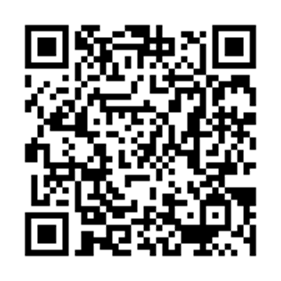 код для установки приложения «Умный транспорт» код для установки приложения «Умный транспорт» код для установки приложения «Умный транспорт» код для установки приложения «Умный транспорт» Расписание движения общественного транспорта 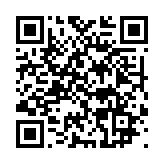 Расписание движения общественного транспорта Расписание движения общественного транспорта Расписание движения общественного транспорта Расписание движения общественного транспорта Расписание движения общественного транспорта Расписание движения общественного транспорта 